Our Lady of Peace Catholic Primary and Nursery School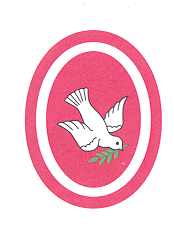 6JOK Saint Cuthbert Weekly Timetable – Advent Term 2018‘With Christ in our hearts, together we grow.’MondayTuesdayWednesdayThursdayFriday8.45 – 8.55amMorning MathsMorning MathsMorning MathsMorning MathsMorning Maths9.00- 9.15amAssemblyPSHE/Class AssemblyHandwriting/SpellingAssemblyAssembly9.15 – 10.15amMathsMathsEnglishMathsMaths10.15 – 10.45amGuided ReadingGuided ReadingGuided ReadingGuided ReadingGuided Reading10.45 – 11.00amBREAKBREAKBREAKBREAKBREAK11.00 – 12.00pmEnglishEnglishMathsEnglishEnglish12.00 – 1.00pmLUNCHLUNCHLUNCHLUNCHLUNCH1.00 – 2.00pmTopicICTSPAGREFrench(1:00 – 1:50)1.00 – 2.00pmTopicICTSPAGREScience2.00 – 3.00pmArtREPE GamesPE –In Key Stage 1 HallScience2.00 – 3.00pmMusicREPE GamesPE –In Key Stage 1 HallGolden Time